Literacy Personal Learning Check list Entry level 1Speaking, Listening and Communicating1. Say the names of the letters of the alphabet2. Identify and extract the main information from short statements and explanations3. Follow single-step instructions, asking for them to be repeated if necessary4. Make requests and ask straightforward questions using appropriate terms and registers5. Respond to questions about specific information6. Make clear statements about basic information and communicate feelings and opinions on straightforward topics7. Understand and participate in simple discussions or exchanges with another person about a straightforward topicReading8. Read correctly words designated for Entry Level 1 9. Read simple sentences containing one clause10. Understand a short piece of text on a simple subject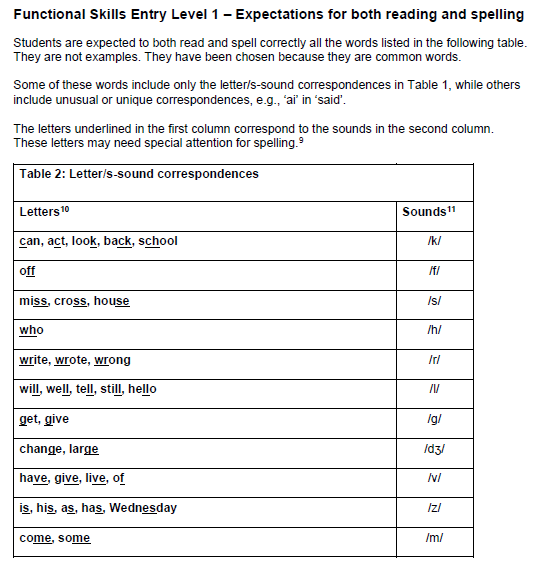 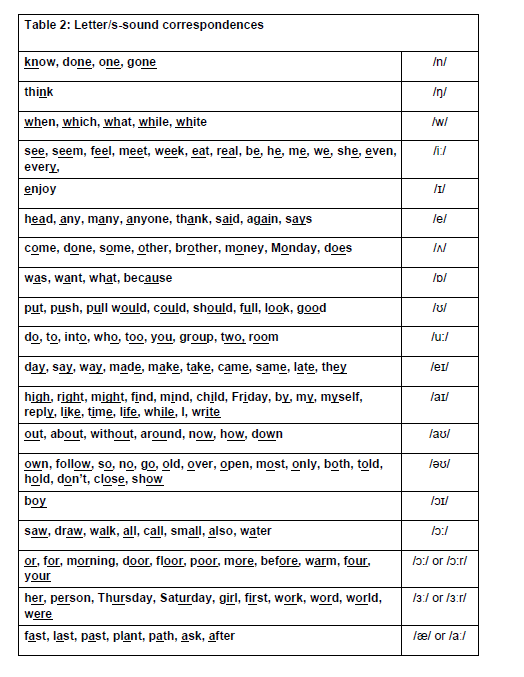 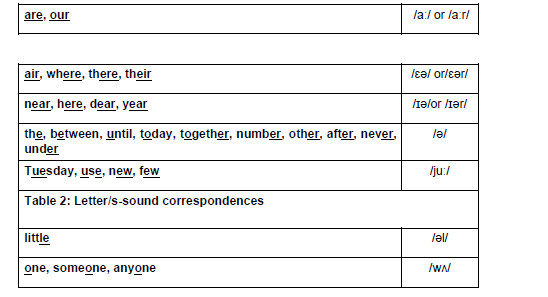 StatementSuggested activitiesTick when you feel confident1. Say the names of the letters of the alphabet2. Identify and extract the main information from short statements and explanationsCollect any leaflets/takeaway menus and find out how much items cost? When they open etc? Can you order your favourite food?3. Follow single-step instructions, asking for them to be repeated if necessaryFollow instructions to make the perfect cup of tea.4. Make requests and ask straightforward questions using appropriate terms and registersAsk politely for things to be repeated when you don’t understand what someone has asked you to do. 5. Respond to questions about specific informationAsk an adult, sibling or friend to ask you questions about an interest. 6. Make clear statements about basic information and communicate feelings and opinions on straightforward topicsHave a chat to someone about wearing school uniform? Should it be worn? Why? Why not?7. Understand and participate in simple discussions or exchanges with another person about a straightforward topicLook at Newsround and fin an article that interests you. Discuss with a friend, adult or sibling. Do the they have the same opinion as you? StatementSuggested activitiesTick when you feel confident8. Read correctly words designated for Entry Level 1 Look at entry 1 spellings. How many can you spell? 9. Read simple sentences containing one clauseRead a newspaper article10. Understand a short piece of text on a simple subjectRead a newspaper article and let another person know your thoughts on it. Writing11. Punctuate simple sentences with a capital letter and a full stop12. Use a capital letter for the personal pronoun ‘I’ 13. Use lower-case letters when there is no reason to use capital letters14. Write the letters of the alphabet in sequence and in both upper and lower case15. Spell correctly words designated for Entry Level 1 (see Appendix)16. Communicate information in words, phrases and simple sentencesStatementSuggested activitiesTick when you feel confident11. Punctuate simple sentences with a capital letter and a full stop12. Use a capital letter for the personal pronoun ‘I’ Write to a friend. Tell them what you are doing. Remember to check your punctuation.  